Приложение № 3К перечню мест (площадок) накопления твердых коммунальных отходов на территории муниципального образования город Шарыпово Красноярского края, находящихся на балансе Администрации города ШарыповоМесто 2Расположение места 2 (площадки) накопления ТКО на территории муниципального образования город Шарыпово,                гп Горячегорск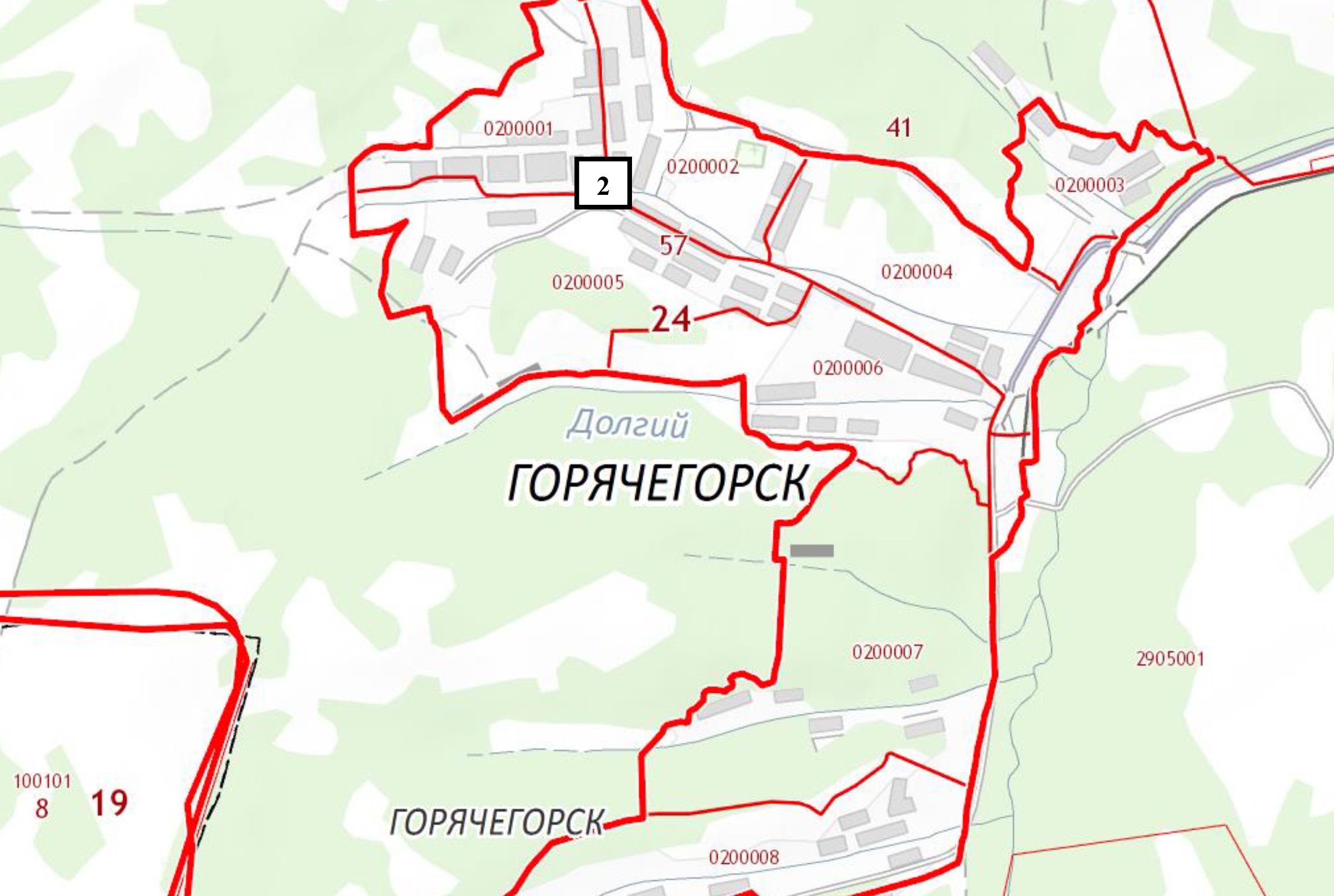 Расположение на карте Место2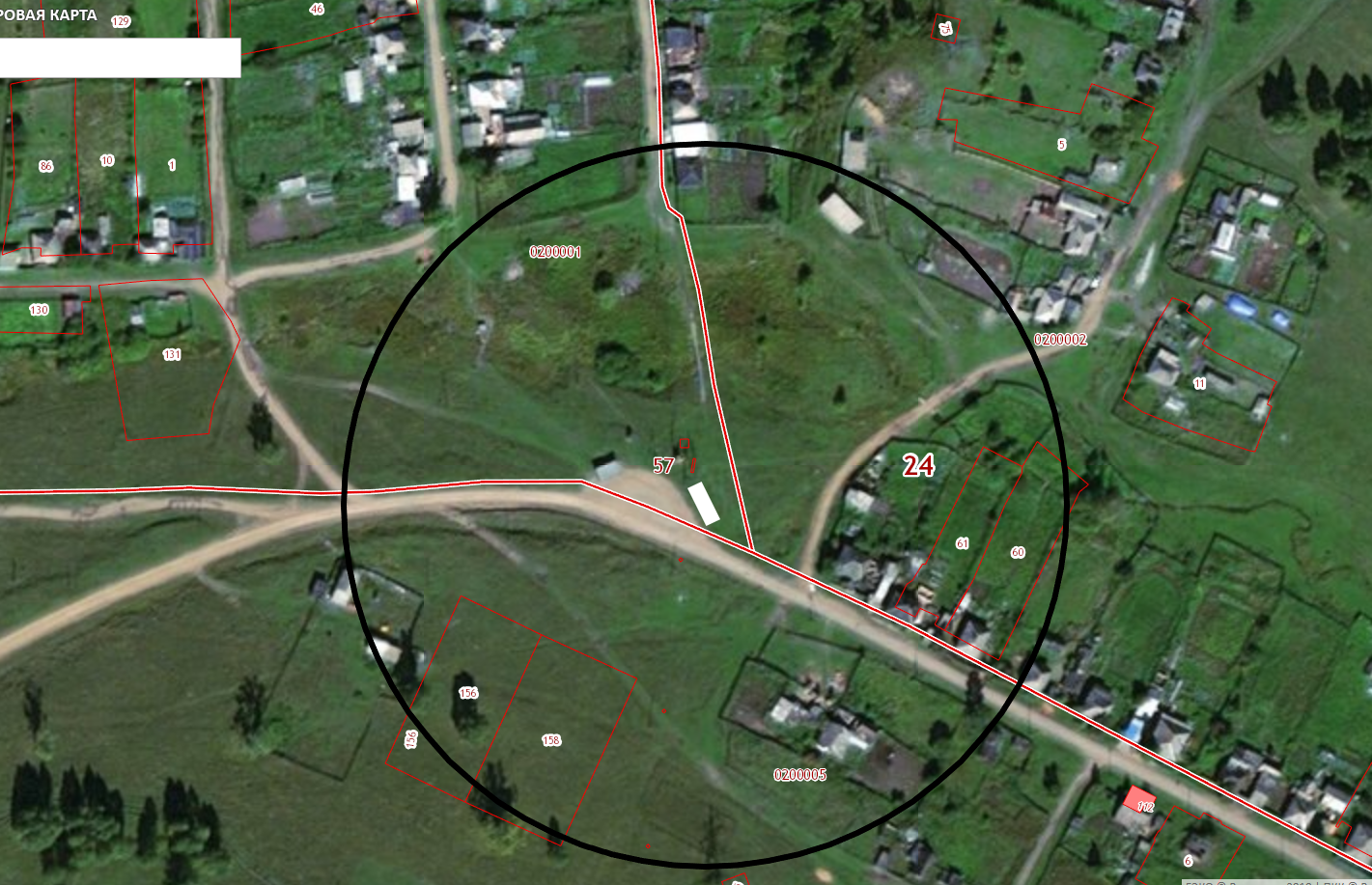 